CCNR-ZKR/ADN/WP.15/AC.2/87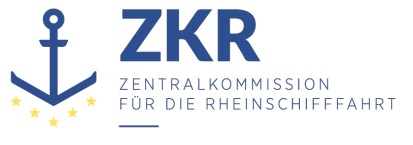 CCNR-ZKR/ADN/WP.15/AC.2/87 Add. 1Allgemeine Verteilung13. November 2023Or.  ENGLISCHGEMEINSAME EXPERTENTAGUNG FÜR DIE DEM ÜBEREINKOMMEN ÜBER DIE INTERNATIONALE BEFÖRDERUNG VON GEFÄHRLICHEN GÜTERN AUF BINNENWASSERSTRAẞEN (ADN) BEIGEFÜGTE VERORDNUNG (SICHERHEITSAUSSCHUSS)(43. Tagung, Genf, 22. bis 26. Januar 2024Punkt 1 der vorläufigen TagesordnungAnnahme der TagesordnungVORLÄUFIGE TAGESORDNUNG DER DREIUNDVIERZIGSTEN SITZUNG*,**,***die von Montag, 22. Januar 2024, 10.00 Uhr, bis Freitag, 26. Januar 2024, 12.00 Uhr,in Genf, Palais des Nations, stattfindet		Addendum		Liste der Unterlagen gemäß Tagesordnungspunkten und AnmerkungenGenehmigung der Tagesordnung	2.	Wahl des Büros für das Jahr 2024Der Sicherheitsausschuss ist aufgefordert, für seine Sitzungen im Jahr 2024 einen Vorsitzenden und einen stellvertretenden Vorsitzenden zu wählen.	3.	Fragen im Zusammenhang mit den Arbeiten der Organe der Vereinten Nationen oder anderer OrganisationenDer Sicherheitsausschuss könnte sich über die Tätigkeiten anderer Organe und Organisationen informieren, die seine Arbeit betreffen.	4.	Durchführung des Europäischen Übereinkommens über die internationale Beförderung von gefährlichen Gütern auf Binnenwasserstraßen (ADN)a)	Status des ADNDer Sicherheitsausschuss wird über den Status des ADN informiert werden. Die Anzahl der ADN-Vertragsparteien beträgt weiterhin achtzehn.Die in ECE/TRANS/WP.15/AC.2/84 Anlage II und ECE/TRANS/WP.15/AC.2/86 Anlage I enthaltenen Korrekturvorschläge wurden den Vertragsparteien am 22. Oktober 2023 zur Annahme übermittelt (siehe C.N.452.2023.TREATIES-XI-D-6). Sofern bis zum 20. Januar 2024 keine ausreichende Anzahl von Widersprüchen eingeht, gelten sie am 22. Januar 2024 als angenommen.	b)	Ausnahmegenehmigungen, Abweichungen und Gleichwertigkeiten		Vorschläge für Ausnahmegenehmigungen oder Abweichungen, die nach der Herausgabe dieser erläuterten Tagesordnung im Sekretariat eingehen, werden als informelle Dokumente veröffentlicht.	c)	Auslegung der dem ADN beigefügten Verordnung		Der Sicherheitsausschuss ist aufgefordert, über die Auslegung etwaiger mehrdeutig oder unklar empfundener Vorschriften der dem ADN beigefügten Verordnung zu beraten.	d)	SachkundigenausbildungVorschläge, die nach der Herausgabe dieser vorläufigen Tagesordnung eingereicht werden, werden als informelle Dokumente veröffentlicht.e)	Fragen im Zusammenhang mit KlassifikationsgesellschaftenDie Liste der von den ADN-Vertragsparteien anerkannten Klassifikationsgesellschaften kann über folgende Internetadresse abgerufen werden: https://unece.org/classification-societies	5.	Änderungsvorschläge zu der dem ADN beigefügten Verordnunga)	Arbeiten der Gemeinsamen RID/ADR/ADN-TagungDer Sicherheitsausschuss könnte die von der Gemeinsamen RID/ADR/ADN-Tagung auf der Grundlage von Vorschlägen der Ad-hoc-Arbeitsgruppe „Harmonisierung von RID/ADR/ADN mit den UN-Empfehlungen für die Beförderung gefährlicher Güter“ angenommenen Änderungsentwürfe, die auch das ADN betreffen, sowie die in der 114. Sitzung der Arbeitsgruppe „Beförderung gefährlicher Güter“ (WP.15) (6. bis 10. November 2023) vorgeschlagenen Änderungen und Berichtigungen prüfen (siehe ECE/TRANS/WP.15/264).Die Gemeinsame RID/ADR/ADN-Tagung hielt ihre Herbstsitzung 2023 vom 19. bis 27. September 2023 in Genf ab. Das Protokoll dieser Sitzung ist in den Dokumenten ECE/TRANS/WP.15/AC.1/170 und Add. 1 enthalten.Diese Änderungsentwürfe sowie weitere von der Gemeinsamen Tagung und der Arbeitsgruppe WP.15 2022 und 2023 angenommene Änderungsvorschläge mit Bedeutung für das ADN sind in Dokument ECE/TRANS/WP.15/AC.2/2024/30 enthalten.b)	Weitere ÄnderungsvorschlägeFolgende Änderungsvorschläge wurden eingereicht:	c)	Überprüfung der bei den vorhergehenden Sitzungen angenommenen ÄnderungenDer Sicherheitsausschuss könnte ferner die während seiner vorangegangenen Sitzungen im Hinblick auf eine Inkraftsetzung zum 1. Januar 2025 beschlossenen Änderungen prüfen (ECE/ADN/2024/1).	6.	Berichte informeller ArbeitsgruppenBerichte informeller Arbeitsgruppen, die nach der Herausgabe dieser erläuterten Tagesordnung eingehen, werden als informelle Dokumente vorgelegt.	7.	Arbeitsprogramm und SitzungsplanDie einunddreißigste Sitzung des ADN-Verwaltungsausschusses findet am 26. Januar 2024 ab 12.00 Uhr statt. Die vierundvierzigste Sitzung des ADN-Sicherheitsausschusses findet voraussichtlich vom 26. bis 30. August 2024 in Genf statt. Die zweiunddreißigste Sitzung des ADN-Verwaltungsausschusses ist für den 30. August 2024 anberaumt. Letzter Termin für die Einreichung von Dokumenten für diese Sitzungen ist der 31. Mai 2024.	8.	VerschiedenesDer Sicherheitsausschuss wird gebeten, alle sonstigen relevanten Fragen unter diesem Tagesordnungspunkt zu erörtern.	9.	Genehmigung des SitzungsprotokollsDer Sicherheitsausschuss wird gebeten, das Protokoll über seine dreiundvierzigste Sitzung auf der Grundlage eines Sekretariatsentwurfs zu genehmigen.***ECE/TRANS/WP.15/AC.2/87 (Sekretariat)Vorläufige TagesordnungECE/TRANS/WP.15/AC.2/87/Add.1 (Sekretariat)Liste der Unterlagen gemäß Tagesordnungspunkten und AnmerkungenHintergrunddokumenteECE/TRANS/325, Teil. I und IIADN 2023 (konsolidierte Fassung)ECE/TRANS/WP.15/AC.2/86Protokoll über die zweiundvierzigste Sitzung des ADN-SicherheitsausschussesECE/TRANS/WP.15/AC.2/2024/22 (Deutschland, Österreich, Belgien und Luxemburg)1.15.3.8 ADN: Klassifikationsgesellschaften – QualitätssicherungssystemeECE/TRANS/WP.15/AC.2/2023/43 (Belgien, Niederlande und ZKR)Entgasen und StillliegenECE/TRANS/WP.15/AC.2/2023/46 (Deutschland, Frankreich und Niederlande)Definition des Begriffs „Prüfstelle“ECE/TRANS/WP.15/AC.2/2024/1 (Österreich)Ausnahme für unbemannte Schubleichter in 9.3.3.60ECE/TRANS/WP.15/AC.2/2024/2 (Österreich)Widerspruch zwischen 9.3.x.51 und 7.2.3.51.4ECE/TRANS/WP.15/AC.2/2024/3 (Deutschland)7.2.4.15.1 ADN: Verweis auf das CDNIECE/TRANS/WP.15/AC.2/2024/4 (Deutschland)7.1.3.31, 7.2.3.31.1 ADN: Maschinen, Verweis auf ES-TRINECE/TRANS/WP.15/AC.2/2024/5 (Deutschland)1.16.1.2.1 ADN: Form und Inhalt des Zulassungszeugnisses – vollständige AngabenECE/TRANS/WP.15/AC.2/2024/6 (Deutschland)1.6.7 ADN: Übergangsvorschriften für SchiffeECE/TRANS/WP.15/AC.2/2024/7 (Deutschland)7.2.4.22 ADN: Öffnen von ÖffnungenECE/TRANS/WP.15/AC.2/2024/9 (Frankreich)Vorschlag für eine Änderung des Absatzes 7.1.5.0.2 der dem ADN beigefügten VerordnungECE/TRANS/WP.15/AC.2/2024/10 (Cefic)Vorschlag für eine neue Eintragung von UN-Nummer 1300 Terpentinölersatz in Tabelle CECE/TRANS/WP.15/AC.2/2024/11 und informelles Dokument INF.2 (Empfohlene Klassifikationsgesellschaften)Änderungsvorschläge zu 9.3.4 des ADNECE/TRANS/WP.15/AC.2/2024/13 (Niederlande)8.1.6.2 und ISO 20519:2017ECE/TRANS/WP.15/AC.2/2024/15 (Belgien)Vorschlag für eine Änderung von Tabelle C für Stoffe mit CMR-Eigenschaften gemäß REACH-VerordnungECE/TRANS/WP.15/AC.2/2024/16 (Belgien)Änderungsvorschlag für die Bestimmungen zur Probeentnahme bei Stoffen mit CMR-Eigenschaften (krebserzeugend, erbgutverändernd oder fortpflanzungsgefährdend)ECE/TRANS/WP.15/AC.2/2024/17 (Belgien) und ECE/TRANS/WP.15/AC.2/2024/25 (EBU/ESO)Vorschlag für zwei Ergänzungen in 1.6.7.2 „Allgemeine Übergangsvorschriften“ECE/TRANS/WP.15/AC.2/2024/18 (FuelsEurope)Neueinstufung der UN-Nr. 1918, ISOPROPYLBENZOL (Cumol) und Stoffe, die Cumol in einer Konzentration von mindestens 0,1 Prozent enthaltenECE/TRANS/WP.15/AC.2/2024/19 (ADN Empfohlene Klassifikationsgesellschaften)Begriffsbestimmung für (Haupt-) Maschinenraum und KesselraumECE/TRANS/WP.15/AC.2/2024/20 (FuelsEurope)7.2.4.22 Öffnen von Öffnungen und Dosierung zusätzlicher ZusätzeECE/TRANS/WP.15/AC.2/2024/21 (Belgique)Änderungsvorschlag für Abschnitt 5.4.1 zu den Angaben, die bei der Beförderung von Abfällen im Beförderungspapier enthalten sein müssenECE/TRANS/WP.15/AC.2/2024/23 (EBU/ESO)Korrektur in 9.3.2.22.4 b) ADN – Unterdruckventil mit detonationssicherer FlammendurchschlagssicherungECE/TRANS/WP.15/AC.2/2024/24 (EBU/ESO)Änderung der Begriffsbestimmung für „Sicherheitsventil“ in 1.2.1 des ADN und FolgeänderungenECE/TRANS/WP.15/AC.2/2024/26 (Empfohlene Klassifikationsgesellschaften)Korrekturvorschlag zu Absatz 7.2.2.19.3 - Überarbeitete Fassung des Dokuments ECE/TRANS/WP.15/AC.2/2023/18ECE/TRANS/WP.15/AC.2/2024/27 (EBU/ESO)Änderungsvorschlag für die Absätze 9.3.2.21.7 und 9.3.3.21.7, Druckalarm auf Schiffen des Typs C und des Typs NECE/TRANS/WP.15/AC.2/2024/28 (EBU/ESO)Maximaler Inhalt pro Behälter von Ladungsproben an Bord von „Bunkerbooten oder anderen Schiffen, die Schiffsbetriebsstoffe übergeben“ (gemäß den Absätzen 7.2.4.1.3 und 7.2.4.1.4 ADN)ECE/TRANS/WP.15/AC.2/2024/29 und informelles Dokument INF.3 (Niederlande)Prüfliste ADNECE/TRANS/WP.15/AC.2/2024/8 (ZKR)Bericht über die 13. Sitzung der Informellen Arbeitsgruppe „Stoffe“ECE/TRANS/WP.15/AC.2/2024/12 (Niederlande)Bericht über die dritte Sitzung der Informellen Arbeitsgruppe „Instruktion für die Lade- und Löschraten“ECE/TRANS/WP.15/AC.2/2024/14 (Niederlande)Bericht über die dritte Sitzung der informellen Arbeitsgruppe „Urkunden und sonstige Dokumente an Bord in elektronischer Form“